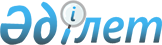 2023-2024 оқу жылына арналған орта білімге мемлекеттік білім беру тапсырысын бекіту туралыАстана қаласы әкімдігінің 2023 жылғы 30 қазандағы № 107-2340 қаулысы
      "Қазақстан Республикасындағы жергілікті мемлекеттік басқару және өзін-өзі басқару туралы" Қазақстан Республикасы Заңының 37-бабына, "Білім туралы" Қазақстан Республикасы Заңы 6-бабы 3-тармағының 7-2) тармақшасына, 62-бабының 4-2, 6-1–тармақтарына сәйкес Астана қаласының әкімдігі ҚАУЛЫ ЕТЕДІ:
      1. 2023-2024 оқу жылына арналған орта білімге мемлекеттік білім беру тапсырысы осы қаулыға қосымшаға сәйкес бекітілсін.
      2. "Орта білім беруге мемлекеттік білім беру тапсырысын бекіту туралы" Астана қаласы әкімдігінің 2023 жылғы 23 қаңтардағы № 107-122 қаулысының (Нормативтік құқықтық актілерді мемлекеттік тіркеу тізілімінде № 1330 болып тіркелген) күші жойылды деп танылсын.
      3. "Астана қаласының Білім басқармасы" мемлекеттік мекемесінің басшысы Қазақстан Республикасының заңнамасында белгіленген тәртіпте:
      1) осы қаулыны бес жұмыс күні ішінде Қазақстан Республикасы нормативтік құқықтық актілерінің Эталондық бақылау банкіне жіберуді;
      2) осы қаулының ресми жарияланғаннан кейін Астана қаласы әкімдігінің интернет-ресурсында орналастырылуын қамтамасыз етсін.
      4. Осы қаулының орындалуын бақылау Астана қаласы әкімінің жетекшілік ететін орынбасарына жүктелсін.
      5. Осы қаулы оның алғашқы ресми жарияланған күнінен кейін күнтізбелік он күн өткен соң қолданысқа енгізіледі. 2023-2024 оқу жылына арналған орта білімге мемлекеттік білім беру тапсырысы
      Кестенің жалғасы
      ____________________________
					© 2012. Қазақстан Республикасы Әділет министрлігінің «Қазақстан Республикасының Заңнама және құқықтық ақпарат институты» ШЖҚ РМК
				
      Әкім 

Ж. Қасымбек
Астана қаласы әкімдігінің
2023 жылғы "30" қазандағы
№ 107-2340 қаулысына
қосымша
Р/с №
Сыныптар
Астана қаласының мемлекеттік білім беру ұйымдарында 2023-2024 оқу жылына арналған орта білімге мемлекеттік білім беру тапсырысы
Астана қаласының мемлекеттік білім беру ұйымдарында 2023-2024 оқу жылына арналған орта білімге мемлекеттік білім беру тапсырысы
Астана қаласының мемлекеттік білім беру ұйымдарында 2023-2024 оқу жылына арналған орта білімге мемлекеттік білім беру тапсырысы
Астана қаласының мемлекеттік білім беру ұйымдарында 2023-2024 оқу жылына арналған орта білімге мемлекеттік білім беру тапсырысы
Астана қаласының мемлекеттік білім беру ұйымдарында 2023-2024 оқу жылына арналған орта білімге мемлекеттік білім беру тапсырысы
Астана қаласының мемлекеттік білім беру ұйымдарында 2023-2024 оқу жылына арналған орта білімге мемлекеттік білім беру тапсырысы
Астана қаласының мемлекеттік білім беру ұйымдарында 2023-2024 оқу жылына арналған орта білімге мемлекеттік білім беру тапсырысы
Астана қаласының мемлекеттік білім беру ұйымдарында 2023-2024 оқу жылына арналған орта білімге мемлекеттік білім беру тапсырысы
Астана қаласының мемлекеттік білім беру ұйымдарында 2023-2024 оқу жылына арналған орта білімге мемлекеттік білім беру тапсырысы
Астана қаласының мемлекеттік білім беру ұйымдарында 2023-2024 оқу жылына арналған орта білімге мемлекеттік білім беру тапсырысы
Р/с №
Сыныптар
Мемлекеттік орта білім беру ұйымдарындағы оқушылар саны
Мемлекеттік орта білім беру ұйымдарындағы оқушылар саны
Жылына бір оқушыға жұмсалатын шығыстардың орташа құны (теңге)
Жылына бір оқушыға жұмсалатын шығыстардың орташа құны (теңге)
Жылына бір оқушыға жұмсалатын шығыстардың орташа құны (теңге)
Жылына бір оқушыға жұмсалатын шығыстардың орташа құны (теңге)
Жылына бір оқушыға жұмсалатын шығыстардың орташа құны (теңге)
Жылына бір оқушыға жұмсалатын шығыстардың орташа құны (теңге)
Жылына бір оқушыға жұмсалатын шығыстардың орташа құны (теңге)
Жылына бір оқушыға жұмсалатын шығыстардың орташа құны (теңге)
Р/с №
Сыныптар
Мемлекеттік орта білім беру ұйымдарындағы оқушылар саны
Мемлекеттік орта білім беру ұйымдарындағы оқушылар саны
Жалпы білім беретін сыныптар
Жалпы білім беретін сыныптар
Жалпы білім беретін сыныптар
Жалпы білім беретін сыныптар
Ерекше білімді қажет ететін балалар үшін инклюзивті оқыту
Ерекше білімді қажет ететін балалар үшін инклюзивті оқыту
Ерекше білімді қажет ететін балалар үшін инклюзивті оқыту
Ерекше білімді қажет ететін балалар үшін инклюзивті оқыту
Р/с №
Сыныптар
Коммунал-дық мемлекеттік мекеме
Шаруашылық жүргізу құқығындағы мемлекеттік коммуналдық кәсіпорын
Коммуналдық мемлекеттік мекеме
Коммуналдық мемлекеттік мекеме
Шаруашылық жүргізу құқығындағы мемлекеттік коммуналдық кәсіпорын
Шаруашылық жүргізу құқығындағы мемлекеттік коммуналдық кәсіпорын
Коммуналдық мемлекеттік мекеме
Коммуналдық мемлекеттік мекеме
Шаруашылық жүргізу құқығындағы мемлекеттік коммуналдық кәсіпорын
Шаруашылық жүргізу құқығындағы мемлекеттік коммуналдық кәсіпорын
Р/с №
Сыныптар
Коммунал-дық мемлекеттік мекеме
Шаруашылық жүргізу құқығындағы мемлекеттік коммуналдық кәсіпорын
2023 ж.
2024 ж.
2023 ж.
2024 ж.
2023 ж.
2024 ж.
2023 ж.
2024 ж.
1.
1-4- сыныптар
18132
71034
429 888
433 249
445 413
449 863
743 964
747 615
759 489
764 229
2.
5-9- сыныптар
19975
80452
589 579
592 941
605 404
609 555
1 063 346
1 066 999
1 078 871
1 083 613
3.
10-11- сыныптар
3223
16043
705 636
708 998
721 161
725 612
1 295 460
1 299 113
1 310 985
1 315 727
Астана қаласының мемлекеттік білім беру ұйымдарында 2023-2024 оқу жылына арналған орта білімге мемлекеттік білім беру тапсырысы
Астана қаласының мемлекеттік білім беру ұйымдарында 2023-2024 оқу жылына арналған орта білімге мемлекеттік білім беру тапсырысы
Астана қаласының мемлекеттік білім беру ұйымдарында 2023-2024 оқу жылына арналған орта білімге мемлекеттік білім беру тапсырысы
Астана қаласының мемлекеттік білім беру ұйымдарында 2023-2024 оқу жылына арналған орта білімге мемлекеттік білім беру тапсырысы
Астана қаласының мемлекеттік білім беру ұйымдарында 2023-2024 оқу жылына арналған орта білімге мемлекеттік білім беру тапсырысы
Астана қаласының мемлекеттік білім беру ұйымдарында 2023-2024 оқу жылына арналған орта білімге мемлекеттік білім беру тапсырысы
Астана қаласының мемлекеттік білім беру ұйымдарында 2023-2024 оқу жылына арналған орта білімге мемлекеттік білім беру тапсырысы
Астана қаласының мемлекеттік білім беру ұйымдарында 2023-2024 оқу жылына арналған орта білімге мемлекеттік білім беру тапсырысы
Жылына бір оқушыға жұмсалатын шығыстардың орташа құны (теңге)
Жылына бір оқушыға жұмсалатын шығыстардың орташа құны (теңге)
Жылына бір оқушыға жұмсалатын шығыстардың орташа құны (теңге)
Жылына бір оқушыға жұмсалатын шығыстардың орташа құны (теңге)
Жылына бір оқушыға жұмсалатын шығыстардың орташа құны (теңге)
Жылына бір оқушыға жұмсалатын шығыстардың орташа құны (теңге)
Жылына бір оқушыға жұмсалатын шығыстардың орташа құны (теңге)
Жылына бір оқушыға жұмсалатын шығыстардың орташа құны (теңге)
Орта білім беру ұйымдардағы түзету сыныптары
Орта білім беру ұйымдардағы түзету сыныптары
Орта білім беру ұйымдардағы түзету сыныптары
Орта білім беру ұйымдардағы түзету сыныптары
Үйде оқыту
Үйде оқыту
Үйде оқыту
Үйде оқыту
Коммуналдық мемлекеттік мекеме
Коммуналдық мемлекеттік мекеме
Шаруашылық жүргізу құқығындағы мемлекеттік коммуналдық кәсіпорын
Шаруашылық жүргізу құқығындағы мемлекеттік коммуналдық кәсіпорын
Коммуналдық мемлекеттік мекеме
Коммуналдық мемлекеттік мекеме
Шаруашылық жүргізу құқығындағы мемлекеттік коммуналдық кәсіпорын
Шаруашылық жүргізу құқығындағы мемлекеттік коммуналдық кәсіпорын
2023 ж.
2024 ж.
2023 ж.
2024 ж.
2023 ж.
2024 ж.
2023 ж.
2024 ж.
816 299
819 661
831 824
836 275
2 138 142
2 139 884
2 510 516
2 139 884
975 687
979 049
991 212
995 663
2 648 919
2 650 661
2 648 919
2 650 661
1 034 482
1037 843
1 050 007
1 054 457
3 159 237
3 160 979
3 159 237
3 160 979